KẾ HOẠCHPhòng cháy và chữa cháy năm học 2019 - 2020- Căn cứ Luật phòng cháy và chữa cháy số 27/2001/QH10 ngày 29/6/2001 và Luật sửa đổi, bổ sung một số điều của Luật phòng cháy và chữa cháy số 40/2013/QH11 ngày 22/11/2013;- Căn cứ Nghị định số 79/2014/NĐ-CP ngày 31 tháng 07 năm 2014 của Chính phủ quy định chi tiết thi hành một số điều của Luật phòng cháy, chữa cháy và và Luật sửa đổi, bổ sung một số điều của Luật phòng cháy và chữa cháy;- Căn cứ Thông tư số 66/2014 ngày 16/12/2014 của Bộ trưởng Bộ Công an hướng dẫn thi hành Nghị định số 79/2014/NĐ-CP ngày 31/7/2014 của Chính phủ quy định chi tiết thi hành một số điều của Luật phòng cháy và chữa cháy và luật sửa đổi bổ sung một số điều của luật phòng cháy và chữa cháy;	- Theo đề nghị của ông( bà ) Đội trưởng Đội phòng cháy và chữa cháy cơ sở,- Thực hiện Chỉ thị số 12/CT-UBND ngày 25/10/2018 của UBND tỉnh Đắk Nông về việc tăng cường công tác phòng cháy, chữa cháy (PCCC), cứu nạn cứu hộ; Công văn số 2209a /SGDĐT-VP ngày 02/11/2018 của Sở Giáo dục và Đào tạo tỉnh Đắk Nông về kế hoạch phòng cháy, chữa cháy, cứu nạn cứu hộ theo Chỉ thị số 12/CT-UBND ngày 25/10/2018 của UBND tỉnh Đắk Nông.- Căn cứ Điều lệ trường Tiểu học ban hành kèm theo Thông tư số 41/TT-BGDĐT ngày 10 tháng 12 năm 2010 của Bộ Giáo dục và Đào tạo Trường tiểu học Ngô Quyền xây dựng kế hoạch thực hiện công tác PCCC năm học 2019-2020  như sau:I. MỤC TIÊU: 1. Mục tiêu chung: - Tổ chức tuyên truyền, phổ biến thường xuyên, rộng rộng rãi Luật Phòng cháy và chữa cháy, cảnh báo tình hình cháy nổ để cán bộ, giáo viên, nhân viên và học sinh nhận thức rõ vai trò, trách nhiệm của cá nhân trong việc tích cực tham gia hưởng ứng các hoạt động phòng cháy và chữa cháy.- Chủ động phòng ngừa, hạn chế không để xảy ra tình trạng thiệt hại do cháy, nổ gây ra trong nhà trường.- Tăng cường công tác kiểm tra, đôn đốc, chỉ đạo việc thực hiện các quy định về an toàn phòng cháy và chữa cháy.- Nâng cao nghiệp vụ PCCC cho lực lượng làm nhiệm vụ PCCC tại chỗ, sẵn sàng chữa cháy kịp thời và có hiệu quả.2. Mục tiêu cụ thể: - Củng cố và kiện toàn Đội PCCC của trường.- Tăng cường công tác tuyên truyền PCCC trong toàn trường đảm bảo 100% cán bộ, giáo viên, nhân viên và học sinh được tuyên truyền về PCCC.- Đảm bảo 100% cán bộ, giáo viên, nhân viên làm công tác PCCC tại đơn vị được phổ biến về kiến thức và kỹ năng PCCC.- Kiên quyết không để xảy ra các trường hợp hỏa hoạn, cháy nổ nào trong cơ quan.II. NỘI DUNG KẾ HOẠCH: 1. Công tác tổ chức, chỉ đạo thực hiện:- Thành lập Đội công tác PCCC của trường, đồng thời phải xây dựng phương án PCCC phù hợp với tình hình, điều kiện của trường.- Phổ biến các văn bản có nội dung liên quan đến công tác PCCC, xây dựng trường học an toàn.- Triển khai tích hợp công tác PCCC với công tác giáo dục đạo đức học sinh.- Theo dõi thường xuyên những nơi có nguy cơ xảy ra cháy nổ, có biện pháp phòng chống kịp thời.2. Công tác tuyên truyền, giáo dục:- Tổ chức tuyên truyền sâu rộng về Luật Phòng cháy và chữa cháy; 79/2014/NĐ-CP ngày 31/7/2014 của Chính phủ quy định chi tiết một số điều của Luật Phòng cháy và chữa cháy; Thông tư 66/2004/TT-BCA ngày 16/12/2014 của Bộ Công an Quy định chi tiết thi hành một số điều của Nghị định số 79/2014/NĐ-CP ngày 31/7/2014 quy định chi tiết thi hành một số điều của Luật Phòng cháy và chữa cháy và Luật sửa đổi, bổ sung một số điều của Luật Phòng cháy và chữa cháy... nhằm nâng cao ý thức và tinh thần trách nhiệm của CB-GV-CNV và học sinh đối với công tác PCCC.- Thực hiện các hình thức tuyên truyền về phòng cháy, chữa cháy bằng khẩu hiệu, tranh ảnh phản ánh các hoạt động về công tác PCCC, đăng tải trên Website của trường.- Phối hợp với lực lượng phòng cháy chữa cháy của huyện hướng dẫn các kiến thức cơ bản về PCCC cho cán bộ, giáo viên, học sinh; chủ động xử lý các tình huống cháy giả định, diễn tập các phương án cứu hộ, cứu nạn khi xảy ra cháy tại nhà trường.- Tổ chức các hoạt động tuyên truyền, giáo dục thường xuyên, liên tục qua các buổi chào cờ, sinh hoạt chủ nhiệm, họp hội đồng… nhằm nâng cao nhận thứctrong cán bộ, giáo viên, nhân viên và học sinh cụ thể như sau:+ Đội Thiếu niên TP Hồ Chí Minh tăng cường tuyên truyền những quy định về PCCC trong giờ sinh hoạt dưới cờ,....+ Lồng ghép nội dung về PCCC qua các hoạt động giáo dục ngoài giờ lên lớp.3. Công tác kiểm tra, khảo sát, khắc phục những nơi có nguy cơ gây cháy nổ và xử lí khi hỏa hoạn xảy ra- Thường xuyên kiểm tra việc thực hiện an toàn phòng cháy, chữa cháy trong trường học.- Rà soát, bố trí lực lượng, phương tiện chữa cháy để bảo vệ, tăng cường công tác kiểm tra, kịp thời phát hiện và xử lý nếu phát sinh sự cố cháy nổ.- Triển khai công tác tự kiểm tra và chủ động khắc phục những thiếu sót trong công tác đảm bảo an toàn phòng cháy chữa cháy trong phạm vi trách nhiệm quản lý của nhà trường, đề ra biện pháp khắc phục và hoàn chỉnh các phương án phòng cháy, chữa cháy cho nhà trường.- Xây dựngphương án chữa cháy phối hợp với nhiều lực lượng tham gia với các quy mô, cấp độ phù hợp tình hình thực tế và tổ chức diễn tập thuần thục nhằm huy động các lực lượng hỗ trợ khi có sự cố cháy nổ.- Chuẩn bị nguồn nước, dụng cụ, phương tiện phục vụ công tác chữa cháy; tăng cường tổ chức bồi dưỡng, huấn luyện cho lực lượng thường trực sẵn sàng tham gia chữa cháy nhằm phát hiện sớm, kịp thời xử lý cháy từ khi mới phát sinh.4. Xây dựng lực lượng, đầu tư trang thiết bị thực hiện công tác PCCC:- Kiện toàn Ban chỉ đạo PCCC của cơ quan, đơn vị. Xây dựng kế hoạch tổ chức thực hiện các biện pháp PCCC. Rà soát và kiểm tra việc thực hiện các phương án PCCC đã được cơ quan Công an huyện phê duyệt.- Trang bị phương tiện PCCC cho đội PCCC cơ sở theo quy đinh tại thông tư số 56/2014/TT-BCA, ngày 12/11/2014 của Bộ Công an.- Cử cán bộ đã tham gia tập huấn công tác PCCC để hướng dẫn các kỹ năng, nghiệp vụ cơ bản về PCCC cho cán bộ, giáo viên, nhân viên và học sinh tại nhà trường.- Chuẩn bị lực lượng và trang bị đầy đủ các phương tiện tại chỗ để chủ động xử lý kịp thời các sự cố cháy, nổ; không để xảy ra tình trạng cháy, nổ gây thiệt hại về người và tài sản.- Thực hiện vận dụng hiệu quả phương châm bốn tại chỗ: chỉ huy tại chỗ, lực lượng tại chỗ, phương tiện tại chỗ, vật tư hậu cần tại chỗ để đạt hiệu quả PCCC cao nhất.III. TỔ CHỨC THỰC HIỆN: - Căn cứ kế hoạch trên, đề nghị các CBGV-CNV và học sinh trong nhà trường nghiêm túc thực hiện xây dựng kế hoạch PCCC của nhà trường. Trưởng Ban chỉ đạo căn cứ chức năng, nhiệm vụ, tình hình thực tế ở nhà trường có sự phân công trách nhiệm cụ thể cho từng cá nhân trong Ban chỉ đạo.- Thường xuyên kiểm tra, đôn đốc, nhắc nhở cán bộ, giáo viên, nhân viên, học sinh thực hiện tốt các quy định về công tác PCCC.-  Tham mưu với UBND huyện, Phòng Giáo dục và Đào tạo đầu tư kinh phí để mua sắm và chuẩn bị đầy đủ các trang thiết bị, vật dụng cần thiết đảm bảo cả về số lượng và chất lượng nhằm phục vụ hiệu quả nhất cho công tác PCCC.- Thực hiện công tác báo cáo công tác PCCC vào báo cáo tổng kết năm học; báo cáo đột xuất khi có yêu cầu của Phòng Giáo dục và Đào tạo hoặc khi có tình huống cháy nổ xảy ra. Trên đây là kế hoạch phòng cháy, chữa cháy năm học 2019 - 2020 của trường tiểu học Ngô Quyền, đề nghị cán bộ, giáo viên, nhân viên và học sinh của trường nghiêm túc thực hiện tốt các nội dung trên.								      NGUYỄN THỊ NGỌC HÀ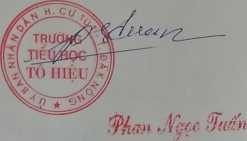 A. ĐẶC ĐIỂM CÓ LIÊN QUAN ĐẾN CÔNG TÁC CHỮA CHÁY:I/ Vị trí địa lý :Vị trí địa lý:Trường Tiểu học Ngô Quyền thuộc địa bàn Thôn 8 xã Nam Dong, huyện Cư Jút, tỉnh Đắk Nông.Các hướng tiếp giáp:Hướng Đông	: Giáp nhà dânHướng Tây	: Giáp Đường liên xãHướng Nam	: Giáp nhà dânHướng Bắc	: Giáp đường 	II/ Giao thông phục vụ chữa cháy: Giao thông bên trong:- Trường TH  Ngô Quyền tiếp cận theo hướng: hướng tây.- Giao thông nội cơ sở: Cơ sở nằm tiếp giáp tuyến đường liên xã rộng khoảng 8,5m, xe chữa cháy có thể tiếp cận trực tiếp cơ sở khi có cháy xảy ra. Bên trong có khoảng sân rộng đảm bảo cho đội chữa cháy chuyên nghiệp triển khai đội hình chữa cháy khi có sự cố cháy nổ xảy raGiao thông tiếp cận cơ sở từ bên ngoài:- Trường TH Ngô Quyền cách Đội Cảnh sát Phòng cháy và chữa cháy huyện Cư Jút khoảng 10 km theo tuyến đường chính theo hướng từ Đông Nam đến Tây Bắc.Nếu xẩy ra cháy, xe chữa cháy có thể tiếp cận trường tiểu học Ngô Quyền theo 2 hướng:Hướng 1. Xe chữa cháy chạy từ thị trần EaTling đi vào xã Nam Dong, đến ngã ba Khánh Bạc rẽ trái đi theo đường chính liên xã vào xã Đắk Drông, đến trung tâm thôn 8 Nam Dong.Hướng 2: Xe chữa cháy chạy từ thị trấn EaTling đi vào xã Nam Dong, rẽ ngã ba cửa rừng chạy theo tuyến đường từ cửa rừng qua thôn Tân Bình vào thôn 8 đến ngã ba đường Buôn Tia, rẽ phải vào trường tiểu học Ngô Quyền.III/ Nguồn nước phục vụ chữa cháyIV/ Tính chất đặc điểm nguy hiểm cháy, nổ, độc: Đặc điểm kiến trúc xây dựng.	Trường Tiểu học Ngô Quyền được xây dựng trên khu đất có tổng diện tích 11.300 m2, bao gồm các hạng mục công trình sau: + Nhà hành chính: được xây dựng bằng tường gạch đất nung, mái lợp tôn, gồm 02 phòng làm việc và 01 phòng họp. Trong 2 phòng làm việc được bố trí các thiết bị máy tính, máy in, bàn làm việc và các tủ chứa các tài liệu quan trọng.+ Nhà lớp học: được xây dựng gồm 05 dãy nhà cấp IV, với 13 phòng trong đó: gồm 01 phòng dạy học ngoại ngữ và 12 phòng học văn hóa, trong đó được bố trí bàn ghế. Chất cháy chủ yếu là gỗ, vải rèm cửa, giấy tờ, các bảng biểu, đồ dùng và các thiết bị tiêu thụ điện.+ Dãy nhà thư viện – thiết bị: Thuộc loại nhà cấp IV, kết cấu xây dựng tường gạch đất nung mái lợp tôn. Gồm có 02 phòng, phòng thư viện rộng 90 m2, phòng truyền thống và hoạt động đội rộng khoảng 42 m2. Chất cháy chủ yếu là giấy tờ, đồ dùng và các thiết bị dạy học,  đồ dùng và các thiết bị tiêu thụ điện.+ Khu nhà để xe của GV và HS xây dựng khung thép, mái lợp tôn, rộng khoảng 60m2.*Tính chất hoạt động:-  Trường Tiểu học Ngô Quyền là đơn vị sự nghiệp. Hoạt động chủ yếu là dạy học.Thời gian làm việc: Từ thứ hai đến thứ 6 hàng tuần.+ Buổi sáng: Từ 06 giờ 45 phút đến 10 giờ 15 phút.+ Buổi chiều: Từ 13 giờ 45 phút đến 16 giờ 15 phútTính chất nguy hiểm cháy nổ độc:Chất cháy chủ yếu trong Nhà trường là các giấy tờ sổ sách, gỗ, vải, thiết bị điện tử và một số đồ dùng sinh hoạt khác. Khi xảy ra cháy ở bất cứ điểm nào trong cơ sở đều có thể cháy lan sang các khu vực khác và có thể dẫn đến cháy lớn. Khi cháy có vận tốc cháy lan lớn, tạo ra nhiều khói, khí độc.	3.Nguyên nhân cháy:	Có thể xảy ra cháy do nhiều nguyên nhân khác nhau như:  Do vi phạm các quy định an toàn PCCC. Do chập điện. Do khủng bố, đốt phá hoại….	V/ Tổ chức lực lượng:Tổ chức lực lượng:Nhà trường đã thành lập đội PCCC cơ sở gồm 32 thành viên là cán bộ, giáo viên, nhân viên trong Nhà trường.Lực lượng thường trực chữa cháy tại chỗ:Thời gian làm việc của Nhà trường là từ 6 giờ 45 phút đến 16 giờ 15 phút. Tổng số cán bộ, giáo viên, nhân viên của Nhà trường là 32 người.- Lực lượng thường trực trong giờ làm việc: 16 người.- Lực lượng thường trực ngoài giờ: 01 người.VI/ Phương tiện chữa cháy của cơ sở:	Nhà trường đã trang bị các phương tiện PCCC tại chỗ: Bình CO2, nước giếng bơm, cát…PHƯƠNG ÁN XỬ LÝ MỘT SỐ TÌNH HUỐNG CHÁY ĐẶC TRƯNG1.Tình huống 1.a. Tình huống cháy :- Địa điểm xảy ra cháy : Khu vực phòng làm việc của nhà hiệu bộ- Thời gian xảy ra cháy: 12 giờ 00 phút.- Nguyên nhân cháy : do vi phạm nội quy sử dụng điện.- Diễn biến tình hình đám cháy: Trong thời gian nghỉ trưa, do không chấp hành đúng nội quy sử dụng điện tại nhà trường. Tại phòng làm việc hành chính không tắt máy tính để bàn. Do máy tính đã cũ, dây điện hở dẫn đến chập cháy cây máy tính. Thời gian xảy ra cháy vào buổi trưa nên không ai phát hiện kịp thời. Đến khi có người phát hiện, ngọn lửa đã cháy lan vào rèm cửa, nhanh chóng lan sang các vật dụng khác trong phòng.b. Tổ chức triển khai chữa cháy:	Khi phát hiện ra cháy người phát hiện ra cháy nhanh chóng hô hoán báo động cho các thành viên củađội PCCC cơ sở và mọi người biết và thông báo cho Đội trưởng đội PCCC cơ sở để nhanh chóng chỉđạo triển khai chữa cháy. Đội trưởng đội PCCC cơ sở có nhiệm vụ phân công nhiệm vụ cho lực lượng PCCC cơ sở và lực lượng thường trực trong cơ quan, cụ thể như sau:b1. Nhiệm vụ của Đội trưởng đội PCCC cơ sở:Nắm vững tình hình diễn biến đám cháy, triển khai lực lượng thực hiện nhiệm vụ.Nhận thông tin và xử lý các tổ báo cáo về.Khi lực lượng Phòng cháy chuyên nghiệp đến phải báo cáo lại tình hình, diễn biến đám cháy, tạo điều kiện cho lực lượng PCCC chuyên nghiệp tổ chức chữa cháy.Phân công cán bộ phối hợp cùng cơ quan chức năng bảo vệ hiện trường cháy, khi cơ quan chức năng có lệnh giải tỏa hiện trường mới được phép thu dọn hiện trường cháy.b2. Nhiệm vụ tổ chữa cháy:- Nhanh chóng cắt điện toàn bộ khu nhà trước khi tổ chức chữa cháy.Xác định chất cháy chủ yếu, sử dụng phương pháp chữa cháy phù hợp.Báo cáo tình hình diễn biến đám cháy với Đội trưởng đội PCCCcơ sở về điều kiện chữa cháy gồm: lực lượng, phương tiện và khả năng cháy lan của đám cháy.Từng thành viên sử dụng bình chữa cháy, các dụng cụ chữa cháy thô sơđược trang bị tại cơ sở phù hợpđể tham gia chữa cháy. khi có lệnh chữa cháy mới được thao tác chữa cháy.Khi tiếp cận vào đám cháy chú ý quan sát khả năng sụp đổ của cấu kiện xây dựng, khả năng phát triển của ngọn lửa.b3. Nhiệm vụ của tổ thông tin liên lạc:Khi nhận được thông tin báo cháy nhanh chóng xác định vị trí cháy thông báo cho Đội trưởng đội PCCC cơ sở biết, sau đó chờ lệnh của Đội trưởng để tiếp tục thông tin.Thông tin báo cháy:Gọi điện thoại báo cháy cho Phòng PCCC khu vực theo số điện thoại 114 với nội dung: tôi tên XXXXXXXXX, là đội viên Đội PCCC trường THCS   , hiện nay xảy ra cháy tại khu vực nhà bếp của Nhà trường. Xin lực lượng Cảnh sát PCCC chi viện. Thông tin đến mọi người trong khu vực xung quanh biếtđể hỗ trợ chữa cháy.Đảm bảo việc duy trì thông tin liên lạc trong suốt thời gian chữa cháy.b4. Nhiệm vụ tổ di chuyển tài sản:Xác định tài sản giá trị cao cần di chuyển khỏi khu vực cháy hoặc khu vực có nguy cơ cháy lan.Di chuyển tài sản chưa bị cháy ra khỏi khu vực cháy đến vị trí tập kết an toàn.Tài sản đưa đến vị trí an toàn phải bố trí người bảo vệ tài sản. Nếu cần thiết phải đưa ra khỏi khu vực Nhà trường thì phải có người bảo vệ.b5. Tổ đón tiếp, phối hợp với lực lượng chữa cháy chuyên nghiệp tham gia cứu chữa:Hướng dẫn vị trí đỗ xe, lấy nước …, hỗ trợ các lực lượng tham gia chữa cháy khi có yêu cầu của Ban Chỉ huy chữa cháy.b6. Tổ hậu cần:Đảm bảo tốt công tác hậu cần cho các lực lượng tham gia chữa cháy nếu phải tổ chức trong thời gian dài.b7. Tổ bảo vệ:Cử nhân viên bảo vệ.Không cho người lạ mặt vào bên trong.Bảo vệ tài sản, vật dụng được di chuyển trong đám cháy ra nơi tập kết.Cử cán bộ phối hợp với lực lượng chức năng bảo vệ hiện trường cháy. Khi có lệnh của cơ quan chức năng mới được phép thu dọn hiện trường cháy.c. Sơ đồ triển khai lực lượng; phương tiện chữa cháyd. Nhiệm vụ của chỉ huy chữa cháy tại chỗ khi lực lượng cách sát PCCC có mặt để chữa cháy.- Báo cáo tình hình diễn biến đám cháy, tình hình cứu người, tài sản của lực lượng chữa cháy cơ sở cho người chỉ huy của lực lượng Cảnh sát Phòng cháy chữa cháy.- Huy động lực lượng PCCC cơ sở theo sự điều động của người chỉ huy chữa cháy của lực lượng Cảnh sát PCCC.2.Tình huống 2.a. Tình huống cháy :- Địa điểm xảy ra cháy: Phòng học số 6.- Thời gian xảy ra cháy: 09 giờ 00.- Nguyên nhân cháy : do trẻ nghịch ngọn lửa trần gây cháy.- Diễn biến tình hình đám cháy : Khi phát sinh ngọn lửa, đám cháy nhanh chóng lan rộng sang các khu vực lân cận theo các chất cháy có trong khu vực như : bàn ghế, giấy, ...	b. Triển khai chữa cháy :	Người phát hiện ra cháy đầu tiên thông báo cho đội trưởng đội PCCC cơ sở và mọi người trong cơ sở biết.	Chỉ huy chữa cháy phân công nhiệm vụ của lực lượng PCCC cơ sở và lực lượng thường trực trong  cơ sở thành các tổ đội chữa cháy. Cụ thể như sau: b.1. Nhiệm vụ của Đội trưởng đội PCCC cơ sở:Nắm vững tình hình diễn biến đám cháy, triển khai lực lượng thực hiện nhiệm vụ.Nhận thông tin và xử lý các tổ báo cáo về.Khi lực lượng Phòng cháy chuyên nghiệp đến phải báo cáo lại tình hình, diễn biến đám cháy, tạo điều kiện cho lực lượng PCCC chuyên nghiệp tổ chức chữa cháy.b.2. Nhiệm vụ tổ chữa cháy:- Nhanh chóng cắt điện toàn bộ các khu nhà trong Nhà trường.Tổ chức cứu người bị nạn trong đám cháy (nếu có).Xác định chất cháy chủ yếu, sử dụng phương pháp chữa cháy phù hợp.Báo cáo tình hình diễn biến đám cháy cho Đội trưởng đội PCCC cơ sở về điều kiện chữa cháy gồm: lực lượng, phương tiện và khả năng cháy lan của đám cháy.Trên cơ sở đã được phân công cụ thể triển khai sử dụng các phương tiện chữa cháy tại chỗ tiếp cận triển khai chữa cháy.Khi tiếp cận vào đám cháy chú ý khả năng sụp đỗ của cấu kiện xây dựng, khả năng phát triển của ngọn lửa.b.3. Nhiệm vụ của tổ thông tin liên lạc:Khi nhận được thông tin báo cháy nhanh chóng xác định vị trí cháy thông báo cho Đội trưởng đội PCCC cơ sở biết, sau đó chờ lệnh của Đội trưởng đội PCCC cơ sở để tiếp tục thông tin.Thông tin báo cháy:Gọi điện thoại báo cháy cho Phòng PCCC khu vực theo số điện thoại 114 với nội dung: tôi tên XXXXXXXXX, là đội viên Đội PCCC trường THCS, hiện nay xảy ra cháy tại Nhà trường. Xin lực lượng CS PCCC chi viện.Thông tin đến mọi người trong cơ sở biết.Đảm bảo việc duy trì thông tin liên lạc trong suốt thời gian chữa cháy.b.4. Nhiệm vụ tổ di chuyển tài sản:Xác định tài sản giá trị cao cần di chuyển khỏi khu vực cháy.Trong quá trình di chuyển tài sản cần ưu tiên cho công tác thoát nạn tránh việc di chuyển tài sản tập trung về một chỗ gây tắc nghẽn rất nguy hiểm cho người thoát nạn.Tài sản đưa đến vị trí an toàn phải bố trí người bảo vệ tài sản. Nếu cần thiết phải đưa ra khỏi khu vực tr¹m phải có người bảo vệ.Di chuyển tài sản chưa bị cháy ra khỏi khu vực cháy đến vị trí tập kết an toàn.b.5. Tổ đón tiếp các lực lượng tham gia cứu chữa:Hướng dẫn vị trí đỗ xe, lấy nước …, hỗ trợ các lực lượng tham gia chữa cháy khi có yêu cầu của Ban Chỉ huy chữa cháy.          b.6. Tổ hậu cần:Đảm bảo tốt công tác hậu cần cho các lực lượng tham gia chữa cháy nếu phải tổ chức trong thời gian dài.         b.7 Tổ bảo vệ:Cử nhân viên bảo vệ.Không cho người lạ mặt vào bên trong.d. Nhiệm vụ của chỉ huy chữa cháy tại chỗ khi lực lượng cách sát PCCC có mặt để chữa cháy.- Báo cáo tình hình diễn biến đám cháy, tình hình cứu người, tài sản của lực lượng chữa cháy cơ sở cho người chỉ huy của lực lượng Cảnh sát Phòng cháy chữa cháy.- Huy động lực lượng PCCC cơ sở theo sự điều động của người chỉ huy chữa cháy của lực lượng Cảnh sát PCCCC. BỔ SUNG, CHỈNH LÝ PHƯƠNG ÁN CHỮA CHÁYD. THEO DÕI HỌC VÀ THỰC TẬP PACCHIỆU TRƯỞNG						BẢO VỆNGUYỄN THỊ NGỌC HÀ				NÔNG QUỐC NAMPHÒNG GD&ĐT CƯ JÚTTRƯỜNG TIỂU HỌC NGÔ QUYỀNCỘNG HÒA XÃ HỘI CHỦ NGHĨA VIỆT NAMĐộc lập - Tự do - Hạnh phúcSố: ….. /KH-NQNam Dong, ngày …. tháng 10 năm 2019Nơi nhận:- PGDĐT (thay b/c)- CB-GV-NV(thực hiện);- Lưu VT. HIỆU TRƯỞNGTTNguồn nướcTrữ lượngVị trí (m)Lưu ýBên trong cơ sởBên trong cơ sở1Giếng nước (khoan)Mạch ngầmTrong cơ sởMáy bơm lấy được nướcBên ngoàiBên ngoài1Giếng nhà dân xung quanh trước và hai bên cổng trường tiểu học Ngô QuyềnMạch ngầm25mMáy bơm lấy được nướcTTNgày, tháng, nămNội dung bổ sung, chỉnh lýChữ ký của người xây dựngPhê duyệtNgày, tháng, nămNội dungTình huống cháyLực lượng, phương tiện tham giaNhận xét, đánh giá kết quảPHÊ DUYỆT PHƯƠNG ÁNNam Dong , ngày …  tháng 10 năm 2019NGƯỜI XÂY DỰNG PHƯƠNG ÁN